Body Language 2018 - Important UpdateWednesday 28th February 2018Dear Parent,Following our decision to postpone Body Language as a result of the adverse weather conditions that are expected to affect our communities in the next 48 hours, please ensure that you read the following information carefully.  The Body Language team are working intensely to ensure that the impact of postponing the event is minimised as much as possible.  Our decision has not been made lightly but we absolutely believe that we have done the right thing to ensure that all young people and families involved in Body Language 2018 are not put at risk or placed in a position where they must forfeit the show because of location.  One of the very special things about South Dartmoor Community College is the wide range of communities that we are a part of and there are a huge number of families that are likely to be affected even if we only get the forecast weather on higher ground and our site here remains open and safe. Body Language 2018 - New datesThe new dates for Body Language 2018 can be found below.  Whilst we understand that there will be implications surrounding the new dates, we ask for parents to support us where possible to ensure that your child is able to perform on the night that they are due to. As a result of a Parents Evening on Thursday 15th March we are unable to maintain a direct shift in days, again we apologise for the inconvenience of this. Thursday 1st March will now take place on Wednesday 14th MarchFriday 2nd March will now take place on Friday 16th MarchWhat do I do if my child is unable to perform on the new dates provided?If all avenues that are possible have been explored and you are certain that your child is not able to perform on the evening that they are due to, please contact the member of staff responsible for that group (each dancer will know this):Miss Cowell (SDCC and Footsteps) - acowell@southdartmoor.devon.sch.uk	Mr Whitehead (SDCC) - jwhitehead@southdartmoor.devon.sch.uk Mrs Mason (Boys Dance Project) - rmason@southdartmoor.devon.sch.uk TicketsWe understand that one of our most difficult concerns to address will be the existing allocation of tickets. Please follow the instructions below depending on your circumstance:I have tickets for the Thursday 1st and/or Friday 2nd March and there is NO impact of the new dates for those shows (1st March is now 14th March and 2nd March is now 16th March).You don’t need to do anything.  Keep hold of your tickets, bring them with you and we look forward to sharing Body Language 2018 with you.I have tickets for the Thursday 1st and/or Friday 2nd March and I can no longer attend one or both of these performances.Email tickets@southdartmoor.devon.sch.uk stating your name, the tickets you have ordered (including which night) but no longer need.  You will then be offered a refund if your ticket can not be swapped or you do not wish to swap. I have tickets for Thursday 1st March and/or Friday 2nd March but I want to swap them for a different night that is not a direct shift, E.G. I want to swap Thursday 1st March to Friday 16th March.At this moment in time, Friday 2nd March is sold out.  This will remain so unless we receive returns for Friday 2nd March because of the new dates.  Please remember that the programmes for the two performance nights have some differences E.G. the GCSE and A Level examination work and audition pieces are different on each night). If you do wish to swap your tickets you will need to email tickets@southdartmoor.devon.sch.uk stating that you have tickets for Thursday 1st March but wish to swap these for Friday 16th March and therefore relinquish your seats for the Wednesday 14th March performance.  We will do what we can to accommodate these requests but they will be on a first come first served basis and we cannot guarantee any changes will be made. Ticket swaps from Friday 16th March to Wednesday 14th March may be possible, please so enquire about this using the same email as above. My child is performing with Footsteps Dance Project or the Boys Dance Project and the new performance dates are problematic. Please contact Mrs Mason to discuss BDP - rmason@southdartmoor.devon.sch.uk   Please contact Miss Cowell to discuss Footsteps - acowell@southdartmoor.devon.sch.uk  FOR ALL FOOTSTEPS AND BDP TICKET ENQUIRIES, PLEASE USE THE SYSTEMS PROVIDED ABOVE BUT ENSURE THAT YOU STATE WHICH PRIMARY PORJECT YOUR CHILD IS INVOLVED WITH. RehearsalsSDCC students will receive updates about extra rehearsals between now and Body Language.  Please encourage your child to check the dance notice board daily so that they do not miss important information.  We will also use the Performing Arts and Official South Dartmoor Community College Facebook page as well as the Show My Homework announcements facility to communicate this information. Footsteps Project and Boys Dance Project will receive a detailed update that is specific to each group.  Please bear with us whilst we put this in place. Again, this will be communicated using the Performing Arts and Official South Dartmoor Community College Facebook page as well as an email being sent to parents who have provided the necessary contact details. A heartfelt thank you is shared by the entire Body Language team.  Body Language has been running for over 20 years and we have never been placed in this situation before; your patience and support is really appreciated.  We are incredibly proud of the way that our students dealt with this disappointing news this morning and we hope that you will support us in making this event as special as it deserves to be.  Our performers work tirelessly to produce work that they adore sharing with their audiences.  Today has demonstrated that our students are resilient and determined and we cannot wait to celebrate this with you all. For further information please use the contact details below. Kind Regards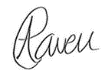 Abi Cowell Acting Head of Department (Dance)Email: acowell@southdartmoor.devon.sch.uk Tel: 01364 652230Facebook: @SouthDartmoorPerformingArts